Определяем  свой тип профессии	Очередное диагностическое занятие состоялось в объединении «Начни своё дело» (9 кл. - 50 чел.) 24.10.18  в рамках реализации проекта «Маршрут успеха».  На этот раз будущие выпускники  определяли свою профессиональную готовность заниматься определёнными видами профессиональной деятельности (опросник Л.Н. Кабардовой - факультет психологии МГУ им. М.В.Ломоносова). Опросник даёт возможность  выявить профессиональную  направленность учащегося  на выделяемые им сферы профессиональной деятельности (человек, техника, природа, знак, художественный образ).	Данная методика включает в себя 50 высказываний, основанных на самооценке своих возможностей в реализации задаваемых умений (учебных, трудовых, социальных, творческих и т.д.).  Все описанные в опроснике виды деятельности, занятия и ситуации по требованиям, которые они предъявляют к человеку, по условиям, средствам или предмету труда являются наиболее типичными для профессий пяти типов, выделенных Е.А. Климовым по предмету труда.	Проведённая диагностика позволила учащимся судить о потенциальной готовности к успешной деятельности в определённой профессиональной сфере, а значит, ещё есть время внести изменения в свои личные профессиональные планы (ЛПП).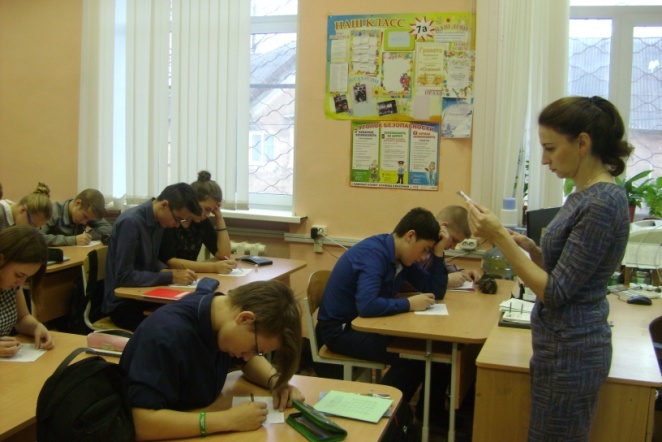 